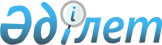 О мерах по реализации Закона Республики Казахстан от 21 января 2013 года "О внесении изменений и дополнений в некоторые законодательные акты Республики Казахстан по вопросам ономастики"Распоряжение Премьер-Министра Республики Казахстан от 15 февраля 2013 года № 29-р

      1. Утвердить прилагаемый перечень нормативных правовых актов, принятие которых необходимо в целях реализации Закона Республики Казахстан от 21 января 2013 года «О внесении изменений и дополнений в некоторые законодательные акты Республики Казахстан по вопросам ономастики» (далее - перечень).



      2. Министерству культуры и информации Республики Казахстан:



      1) разработать и в установленном порядке внести в Правительство Республики Казахстан проекты нормативных правовых актов согласно перечню;



      2) принять соответствующий ведомственный нормативный правовой акт и проинформировать Правительство Республики Казахстан о принятых мерах.      Премьер-Министр                            С.Ахметов

Утвержден            

распоряжением Премьер-Министра

Республики Казахстан     

от 15 февраля 2013 года № 29-р 

Перечень

нормативных правовых актов, принятие которых необходимо в целях

реализации Закона Республики Казахстан от 21 января 2013 года

«О внесении изменений и дополнений в некоторые законодательные

акты Республики Казахстан по вопросам ономастики»      Примечание: расшифровка аббревиатур:

      МКИ - Министерство культуры и информации Республики Казахстан

      МРР - Министерство регионального развития Республики Казахстан
					© 2012. РГП на ПХВ «Институт законодательства и правовой информации Республики Казахстан» Министерства юстиции Республики Казахстан
				№ п/пНаименование нормативного правового актаФорма актаГосударственный орган, ответственный за исполнениеСрок исполнения123451.О внесении изменений в постановление Правительства Республики Казахстан от 5 марта 1996 года № 281 «Об утверждении Порядка наименования и переименования организаций, железнодорожных станций, аэропортов, а также физико-географических объектов Республики Казахстан и изменении транскрипции их названий»постановление Правительства Республики КазахстанМКИмарт 2013 года2.Об утверждении Правил учета мнения населения соответствующей территории при наименовании, переименовании административно-

территориальных единиц, составных частей населенных пунктов, а также уточнении и изменении транскрипции их наименованийпостановление Правительства Республики КазахстанМКИмарт 2013 года123453.О внесении изменений в постановление Правительства Республики Казахстан от 21 апреля 1998 года № 367 «О Государственной терминологической комиссии при Правительстве Республики Казахстан»постановление Правительства Республики КазахстанМКИмарт 2013 года4.О внесении изменений в постановление Правительства Республики Казахстан от 21 апреля 1998 года № 368 «О Государственной ономастической комиссии при Правительстве Республики Казахстан»постановление Правительства Республики КазахстанМКИмарт 2013 года5.Об утверждении Типового положения об областных ономастических комиссиях и ономастических комиссиях города республиканского значения, столицыпостановление Правительства Республики КазахстанМКИмарт 2013 года6.О внесении изменений и дополнений в постановление Правительства Республики Казахстан от 29 октября 2004 года № 1130 «Вопросы Министерства культуры и информации Республики Казахстан»постановление Правительства Республики КазахстанМКИмарт 2013 года7.Об утверждении критериев оценки степени риска и формы проверочного листа в сфере частного предпринимательства за соблюдением законодательства Республики Казахстан о языках в части размещения реквизитов и визуальной информациисовместный приказМКИ МРРмарт 2013 года